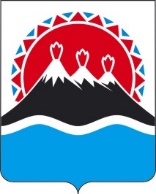 АГЕНТСТВО ЗАПИСИ АКТОВ ГРАЖДАНСКОГО СОСТОЯНИЯ И АРХИВНОГО ДЕЛА КАМЧАТСКОГО КРАЯПРИКАЗО внесении изменений в приказ Агентства записи актов гражданского состояния и архивного дела Камчатского края от 08.04.2019 № 49-п 
«О комиссии по соблюдению требований к служебному поведению государственных гражданских служащих Камчатского края и урегулированию конфликта интересов в Агентстве записи актов гражданского состояния и архивного дела Камчатского края»ПРИКАЗЫВАЮ:1. Внести в приказ Агентства записи актов гражданского состояния и архивного дела Камчатского края от 08.04.2019 № 49-п «О комиссии по соблюдению требований к служебному поведению государственных гражданских служащих Камчатского края и урегулированию конфликта интересов в Агентстве записи актов гражданского состояния и архивного дела Камчатского края» следующие изменения:1) приложение 1 к приказу изложить в редакции согласно приложению к настоящему приказу;2) в приложении 2:а) в пункте 2 части 6 слова «в подразделение кадровой службы Агентства, по профилактике коррупционных и иных правонарушений, либо должностному лицу кадровой службы Агентства, ответственному за работу по профилактике коррупционных и иных правонарушений» заменить словами «должностному лицу Агентства, ответственному за работу по профилактике коррупционных и иных правонарушений»;б) часть 7 признать утратившей силу.2. Настоящий приказ вступает в силу после дня его официального опубликования.Приложение к приказу Агентства записи актов гражданского состояния и архивного дела Камчатского края«Приложение 1к приказу Агентства записи актов гражданского состояния и архивного дела Камчатского краяот 08.04.2019 № 49-пСостав комиссии по соблюдению требований к служебному поведению государственных гражданских служащих Камчатского края и урегулированию конфликта интересов в Агентстве записи актов гражданского состояния и архивного дела Камчатского края <1>----------------------------------------------------------------------------------------------------------------------<1> Общее число членов комиссии, не замещающих должности гражданской службы, назначение на которые и освобождение от которых осуществляется руководителем Агентства, должно составлять не менее одной четверти от общего числа членов комиссии.<2> Член комиссии включается по решению руководителя Агентства. Согласование кандидатуры осуществляется в 10-дневный срок со дня получения запроса.<3> Участник определяется председателем комиссии.<4> Участник приглашается на заседание комиссии по решению председателя комиссии, принимаемому в каждом конкретном случае отдельно не менее чем за три дня до дня заседания комиссии на основании ходатайства гражданского служащего, в отношении которого комиссией рассматривается этот вопрос, или любого члена комиссии.».[Дата регистрации] № [Номер документа]г. Петропавловск-КамчатскийРуководителя Агентства[горизонтальный штамп подписи 1]Н.А. Польшинаот[REGDATESTAMP]№[REGNUMSTAMP]Принзюк Мария Сергеевна– заместитель руководителя Агентства записи актов гражданского состояния и архивного дела Камчатского края – начальник отдела организации государственной регистрации актов гражданского состояния, председатель комиссии;ШиробоковаТатьяна Сергеевна– начальник отдела организации архивного дела и правового обеспечения Агентства записи актов гражданского состояния и архивного дела Камчатского края (далее – Агентство), заместитель председателя комиссии;ШишкинаЕлена Анатольевна– советник отдела организации архивного дела и правового обеспечения Агентства, секретарь комиссии;Члены комиссии:Заколутин Алексей Викторович– референт отдела по профилактике коррупционных и иных правонарушений Администрации Губернатора Камчатского края;ОнуфриеваГалина Леонидовна– директор Центра обучения по дополнительным образовательным программам и дистанционным технологиям Дальневосточного филиала Федерального государственного бюджетного образовательного учреждения высшего образования «Всероссийская академия внешней торговли Министерства экономического развития Российской Федерации» 
(по согласованию);Орлик Тамара Петровна- член Общественной палаты Камчатского края 
(по согласованию) <2>;- представитель общественной организации ветеранов, в случае создания указанной организации при Агентстве (по согласованию) <2>;- представитель профсоюзной организации, в случае осуществления деятельности указанной организации при Агентстве (по согласованию) <2>;Участники заседания комиссии с правом совещательного голоса:Участники заседания комиссии с правом совещательного голоса:- непосредственный руководитель государственного гражданского служащего Камчатского края (далее - гражданский служащий), в отношении которого комиссией рассматривается вопрос о соблюдении требований к служебному поведению и (или) требований об урегулировании конфликта интересов;- гражданские служащие, замещающие в Агентстве должности гражданской службы, аналогичные должности, замещаемой гражданским служащим, в отношении которого комиссией рассматривается этот вопрос (два лица) <3>;- другие гражданские служащие, замещающие должности государственной гражданской службы Камчатского края в Агентстве <4>;- специалисты, которые могут дать пояснения по вопросам государственной службы и вопросам, рассматриваемым комиссией <4>;- должностные лица других государственных органов Камчатского края, органов местного самоуправления в Камчатском крае <4>;- представители заинтересованных организаций в Камчатском крае <4>;- представитель гражданского служащего, в отношении которого комиссией рассматривается вопрос о соблюдении требований к служебному поведению и (или) требований об урегулировании конфликта интересов <4>.